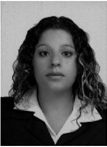 CURRICULUMVITAE Yunuén Berenice Estrada MartinoDISEÑADORA DE INTERIORESExperiencia Laboral. . . . . . . . . . . . . . . . . . . . . . . . . . . . . . . . . . . . . . . . . . . . . . . . . . . . . . . . . . . . . . . . . . . . . . . . . . . . . . . . . .Premio Nacional de la Cerámica (Ayuntamiento de Tlaquepaque). Colaboradora externa. . . . . . . . . . . . . . . . . . . . . . . . . . . . . . . . . . . . . . . . . . . . . . . . . . . . . . . . . . . . . . . . . . . . . . . . . . . . . . . . .2004/2010 COORDINADORAColaboradora en la logística del evento del premio nacional de la cerámica, con soluciones creativas e innovadoras para cada evento así como registro y control de las piezas a concursar, trato directo con el artesano.2005 Se diseño el espacio para la realización de la tienda, junto con la elaboración del proyecto ejecutivo, así como unas vistas para su fácil comprensión.ARCO Encargada de área escrituración de INFONAVIT . . . . . . . . . . . . . . . . . . . . . . . . . . . . . . . . . . . . . . . . . . . . . . . . . . . . 2010/2013 COORDINADORA Y ASISTENTE DEL DIRECTOR GENERAL Coordinación y control de dos fraccionamientos “El Lago” y “Los Silos” control de disponibilidad de casas, armado de expedientes para solicitud de créditos INFONAVIT, Cerrar la venta con plan de pagos sobre diferencia de precios,  formular el plan de trabajo de la semana de 10 asesores; rol de guardias, organizar las tareas cotidianas, realizar gráficas de los productos competencia en el mercado, revisión continua del fraccionamiento para el control de calidad.AFORE BANCOMER/ XXI BANORTE. . . . . . . . . . . . . . . . . . . . . . . .2013 ASESOR FINANCIEROProspección de clientes por medio de Telemarketing, domiciliando. Ofrecer los beneficios que ofrece nuestra administradora, así como informar al cliente la importancia de saber y tomar buenas decisiones sobre su futuro; así como convencer al cliente de administrar sus recursos.Formación Académica. . . . . . . . . . . . . . . . . . . . . . . . . . . . . . . . . . . . . . . . . . . . . . . . . . . . . . . . . . . . . . . . . . . . . . . . . . . . . . . . . .2008 Lic. En Diseño de Interiores y Ambientación. Universidad de Guadalajara 2004 Curso Ejecutivo de 3d Studio Max 5.0, Computec, Guadalajara.2010 Diplomado en Autocad, Ico Virtual, Guadalajara.Programas . . . . . . . . . . . . . . . . . . . . . . . . . . . . . . . . . . . . . . . . . . . . . . . . . . . . . . . . . . . . . . . . . . . . . . . . . . . . . . . . . .Actualmente en estudio Autocad (2da y 3ra dimensión) IlustradorWindows 3d Max Office Sketch Up 